Муниципальное бюджетное общеобразовательное учреждение средняя общеобразовательная школа п. Быстринск Ульчского муниципального района Хабаровского края(МБОУ СОШ п. Быстринск)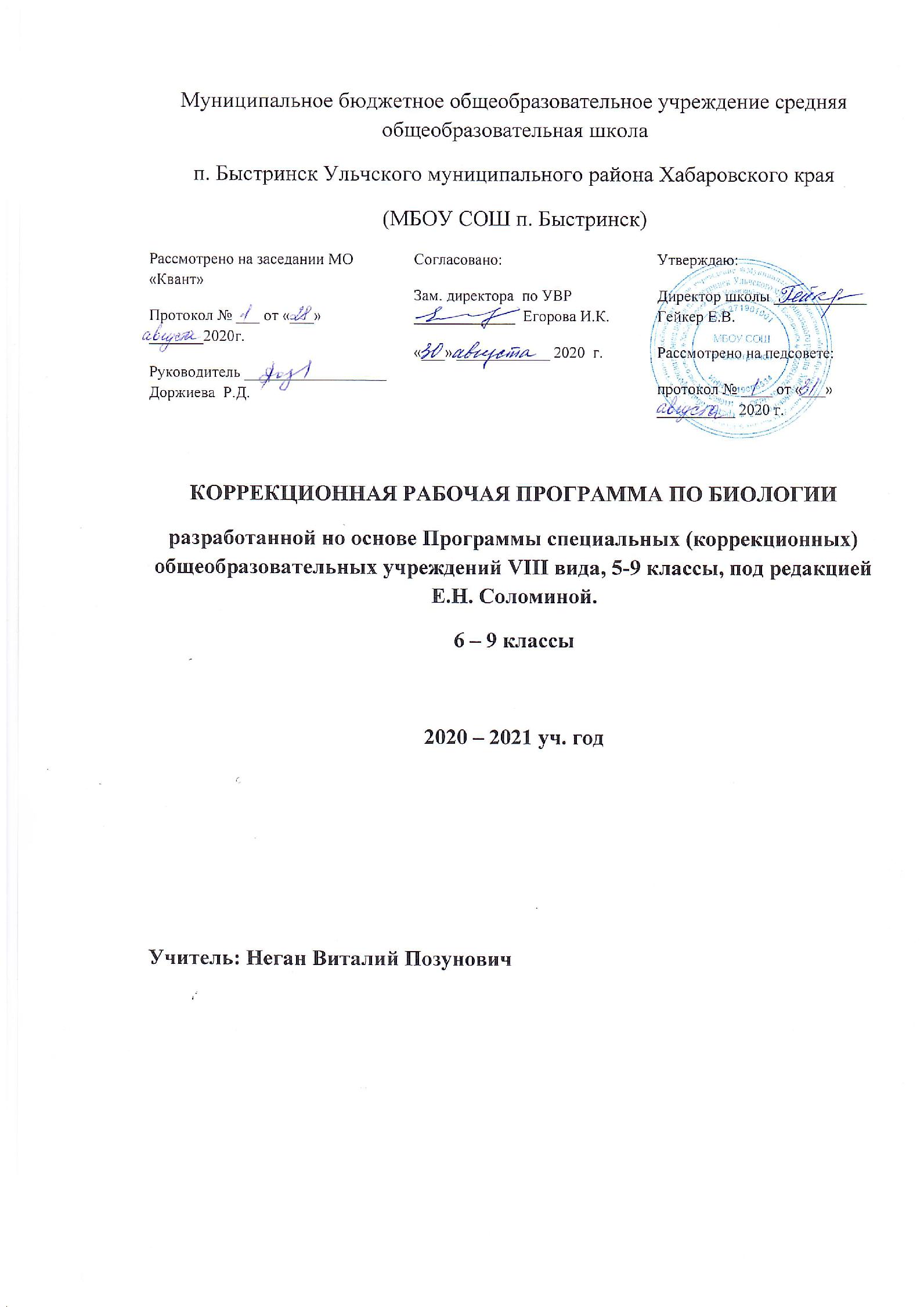 РАБОЧАЯ ПРОГРАММА ПО БИОЛОГИИ8 класс (2 часа в неделю, всего 68 часов) УМК Н.И. Сонина ФГОС2019 – 2020 уч. годКол-во часов: 68 часов.Учитель: Неган Виталий ПозуновичПОЯСНИТЕЛЬНАЯ ЗАПИСКА.Федерального Закона Российской Федерации «Об образовании в РФ» №273 – ФЗ от 29.12.2012Федерального компонента государственного образовательного стандарта основного общего образования (Приказ Министерства образования и науки РФ от 05.03.2004г. №1089);Авторской  программой  Н.И. Сонина  для 5-11 классов (базовый уровень)Н.И. Сонин. «Биология. Рабочие программы. 5-11 классы»Основной общеобразовательной программы основного общего образования МАОУ «Цаган-Моринская СОШ»;Учебного плана МБОУ СОШ п. Быстринск на 2019-2020 учебный год;Рабочая программа составлена на основе Федерального Государственного стандарта, Примерной программы основного общего образования по биологии и Программы основного общего образования по биологии для 8 класса «Человек» автора Н.И. Сонина полностью отражающей содержание Примерной программы, с дополнениями, не превышающими требования у уровню подготовки обучающихся.           Биология как учебный предмет – неотъемлемая составная часть естественнонаучного образования на всех ступенях обучения. Согласно действующему Базисному учебному плану рабочая программа для 8-го класса предусматривает обучение биологии в объеме 2 часа в неделю.В 8-м классе получают знания о человеке как о биосоциальном существе, его становлении в процессе антропогенеза и формировании социальной среды. Определение систематического положения человека в ряду живых существ, его генетическая связь с животными предками позволяет осознать учащимися единство биологических законов, их проявление на разных уровнях организации, понять взаимосвязь строения и функций органов и систем и убедиться в том, что выбор того или иного сценария поведения возможен лишь в определенных границах, за пределами которых теряется волевой контроль, и процессы идут по биологическим законам, не зависящим от воли людей. Таким образом, выбор между здоровым образом жизни и тем, который ведет к болезни, возможен лишь на начальном этапе. Отсюда следует важность знаний о строении и функциях человеческого тела, о факторах, укрепляющих и нарушающих здоровье человека. Методы самоконтроля, способность выявить возможные нарушения здоровья и вовремя обратиться к врачу, оказать при необходимости доврачебную помощь, отказ от вредных привычек – важный шаг к сохранению здоровья и высокой работоспособности. В курсе уделяется большое внимание санитарно-гигиенической службе, охране природной среды, личной гигиене. Включение сведений по психологии позволит более рационально организовать учебную, трудовую, спортивную деятельность и отдых, легче вписаться в коллектив сверстников и стать личностью. Изучение биологии на ступени основного общего образования направлено на достижение следующих целей:освоение знаний о человеке как биосоциальном существе; о роли биологической науки в практической деятельности людей; методах познания человека; овладение умениями применять биологические знания для объяснения процессов и явлений живой природы, жизнедеятельности собственного организма; использовать информацию о современных достижениях в области биологии и экологии, о факторах здоровья и риска; работать с биологическими приборами, инструментами, справочниками; проводить наблюдения за биологическими объектами и состоянием  собственного организма, биологические эксперименты; развитие познавательных интересов, интеллектуальных и творческих способностей в процессе проведения наблюдений за своим организмом, биологических экспериментов, работы с различными источниками информации;воспитание позитивного ценностного отношения к собственному здоровью и здоровью других людей; культуры поведения в природе;иcпользование приобретенных знаний и умений в повседневной жизни для заботы о собственном здоровье, оказания первой помощи себе и окружающим; оценки последствий своей деятельности по отношению к природной среде, собственному организму, здоровью других людей; для соблюдения правил поведения в окружающей среде, норм здорового образа жизни, профилактики заболеваний, травматизма и стрессов, вредных привычек, ВИЧ-инфекции.Результаты изучения курса «Биология»  в 8 классе полностью соответствуют стандарту. Требования направлены на  реализацию деятельностного, практикоориентированного и личностно ориентированного подходов: освоение учащимися интеллектуальной и практической деятельности; овладение знаниями и умениями, востребованными в повседневной жизни, позволяющими  ориентироваться в окружающем мире, значимыми для сохранения окружающей среды и собственного здоровья.Принципы отбора основного и дополнительного содержания в рабочую программу связаны  с преемственностью целей образования на различных ступенях и уровнях обучения, логикой внутрипредметных связей, а также возрастными особенностями развития учащихся.	Рабочая программа для 8 класса предусматривает изучение материала в следующей последовательности. На первых уроках рассматривается биосоциальная природа человека, определяется место человека в природе, раскрывается предмет и методы анатомии, физиологии и гигиены, приводится знакомство с разноуровневой организацией организма человека. На последующих уроках дается обзор основных систем органов человека, вводятся сведения о нервной и гуморальной регуляции деятельности организма человека, их связи, об обмене веществ, об анализаторах, поведении и психике. На последних занятиях рассматривается индивидуальное развитие человека, наследственные и приобретенные качества личности.            В содержание типовой программы, а также в порядок прохождения тем, их структуру внесены следующие изменения:          - для приобретения практических навыков и повышения уровня знаний в рабочую программу включены лабораторные и практические работы, предусмотренные Примерной программой.         -  нумерация лабораторных работ дана в соответствии с последовательностью уроков, на которых они проводятся. Все лабораторные и практические работы являются этапами комбинированных уроков и могут оцениваться по усмотрению учителя.          - для текущего тематического контроля и оценки знаний в системе уроков предусмотрены уроки-зачеты. Курс завершает урок обобщения и систематизации знаний.           Система уроков ориентирована не столько на передачу «готовых знаний», сколько на формирование активной личности, мотивированной на самообразование, обладающей достаточными навыками и психологическими установками к самостоятельному поиску, отбору, анализу и использованию информации. Особое внимание уделяется познавательной активности учащихся, их мотивированности к самостоятельной учебной работе. В связи с эти предлагается работа с тетрадью с печатной основой:Сонин Н.И., Сапин М.Р. Биология. Человек. 8 класс.: Рабочая тетрадь к учебнику «Биология. Человек» 8 класс. – М.: Дрофа, 2007. – 63 с.Программа является продолжением линии Н.И.Сонин  на изучение курса отводится 2 часа в неделю, 70 часов в год. Содержание программы учебного предметаМесто человека  в системе органического мира (2 часа)Значение знаний о строении и функционировании организма человека.Человек как часть живой природы, место человека в системе органического мира. Черты сходства человека и животных. Сходства и различия человека и человекообразных обезьян. Человек разумный.Происхождение человека (2 часа)Биологические и социальные факторы антропосоциогенеза. Этапы и факторы становления человека. Расы человека, их происхождение и единство.  Краткая история развития знаний о строении и функциях организма человека (2 часа)Науки о человеке: анатомия, физиология, гигиена. Великие анатомы и физиологи: Гиппократ, Клавдий Гален, Андреас Везалий.Общий обзор строения и функций организма человека (4 часа)Клеточное строение организма. Ткани: эпителиальные, соединительные, мышечные, нервная. Органы человеческого организма. Системы органов. Взаимосвязь органов и систем как основа гомеостаза.Лабораторные и практические работы.Изучение микроскопического строения тканей.Координация и регуляция (10 часов)Гуморальная регуляция Железы внутренней секреции. Гормоны и их роль в обменных процессах. Нервно-гуморальная регуляция. Нервная регуляция. Значение нервной системы. Центральная и периферическая нервные системы. Вегетативная и соматическая части нервной системы. Рефлекс, проведение нервного импульса.Строение  функции спинного мозга, отделов головного мозга. Кора больших полушарий. Значение коры больших полушарий и ее связи с другими отделами мозга.Органы чувств (анализаторы), их строение функции. Строение, функции и гигиена органов зрения. Строение, функции и гигиена органа слуха. Предупреждение нарушений слуха. Органы осязания,  вкуса, обоняния. Гигиена органов чувств.Лабораторные и практические работы.Изучение изменения размера зрачка.Определение безусловных рефлексов различных отделов мозгаОпора и движение (6 часов)Скелет человека, его отделы: осевой скелет, скелет поясов конечностей. Особенности скелета, связанные с трудовой деятельностью и прямохождением. Состав и строение костей: трубчатые и губчатые кости. Рост костей. Возрастные изменения в строении костей. Типы соединения костей. Заболевания ОДА и их профилактика.Мышечная система. Строение и развитие мышц. Основные группы мышц, их функции. Работа мышц: статическая и динамическая нагрузка. Роль нервной системы в регуляции работы мышц. Утомление мышц, роль активного отдыха в восстановлении активности мышечной ткани. Значение физической культуры и режима труда в правильном формировании ОДА. Укрепление здоровья и двигательная активность.Лабораторные и практические работы.Изучение внешнего строения костей.Внутренняя среда организма  (3 часа)Понятие «внутренняя среда».  Тканевая жидкость. Кровь, ее состав и значение в обеспечении жизнедеятельности организма. Клеточные элементы крови: эритроциты, лейкоциты, тромбоциты.  Плазма крови. Свертывание крови. Группы крови. Лимфа. Иммунитет. Инфекционные заболевания. Предупредительные прививки. Переливание крови. Донорство. Значение работ Л.Пастера и И.И.Мечникова в области иммунитета. Лабораторные и практические работы.Изучение микроскопического строения кровиТранспорт веществ  (6 часов)Сердце, его строение и регуляция деятельности, большой и малый круги кровообращения. Лимфообращение. Движение крови по сосудам. Кровяное давление. Заболевания органов кровообращения, их предупреждение.  Оказание первой доврачебной помощи при кровотечении.Лабораторные и практические работы.Определение пульса и подсчет числа сердечных сокращений Измерение кровяного давленияМинутный и систолический объемы крови.Дыхание  (5 часов)Потребности организма человека в кислороде воздуха. Органы дыхания, их строение. Дыхательные движения. Газообмен в легких, тканях, перенос газов эритроцитами и плазмой крови. Регуляция дыхания. Первая помощь при отравлении угарным газом, спасении утопающего, искусственное дыхание. Голосовой аппарат. Лабораторные и практические работы.Определение частоты дыхания.Пищеварение  (5 часов)Питательные вещества и пищевые продукты. Потребность человека в пище и питательных веществах. Витамины. Пищеварение. Строение и функции органов пищеварения. Пищеварительные железы: печень и поджелудочная железа. Этапы процессов пищеварения. Исследования И.П.Павлова в области пищеварения.Лабораторные и практические работы.Воздействие слюны на крахмалВоздействие желудочного сока на белкиОпределение норм рационального питания.                                                                                                       Обмен веществ и энергии  (2 часа)Общая характеристика обмена веществ и энергии. Пластический и энергетический обмен, их взаимосвязь. Окружающая среда как источник веществ и энергии.Витамины. Их роль в обмене веществ. Гиповитаминоз. Гипервитаминоз.Выделение  (2 часа)Конечные продукты обмена веществ. Органы выделения. Почки, их строение и функции. Образование мочи. Роль кожи в выделении из организма продуктов обмена веществ. Покровы тела  (3 часа)Строение и функции кожи. Роль кожи в терморегуляции. Закаливание. Гигиенические требования к одежде и обуви. Заболевания кожи и их предупреждение. Первая помощь при травмах, ожогах, обморожении. Размножение и развитие  (3 часа)Система органов размножения, строение и гигиена. Оплодотворение. Внутриутробное развитие, роды. Лактация. Рост и развитие ребенка. Планирование семьи.Высшая нервная деятельность  (5 часов)Рефлекс – основа нервной деятельности. Исследования И.М.Сеченова, И.П.Павлова, А.А.Ухтомского, П.К.Анохина. Виды рефлексов. Формы поведения. Особенности ВНД и поведения человека. Познавательные процессы. Торможение. Типы нервной системы. Речь. Мышление. Сознание. Биологические ритмы. Сон, его значение и гигиена. Гигиена умственного труда. Память. Эмоции. Особенности психики человека.Человек и его здоровье  (8  часов)Соблюдение санитарно-гигиенических норм и правил здорового образа жизни. Факторы риска: стрессы, гиподинамия, переутомление. Вредные привычки, их влияние на здоровье человека.Человек и окружающая среда. Среда обитания. Правила поведения человека в окружающей среде. Учебно-тематический планТребование к уровню подготовки учащихсяВ результате изучения курса биологии 8 класса ученик должен:Знать/понимать:специфику строения организма человека, обусловленную прямохождением и трудовой деятельностью;особенности строения клетки - основной структурной единицы живого организма;строение и функции основных тканей и систем органов;функциональные системы организма;значение гомеостаза внутренней среды организма;об обмене веществ, его значении и видах;роль ферментов и витаминов в организме;особенности нервной и гуморальной регуляции функций органов и организма в целом;строение и функции анализаторов;механизмы ВНД;функциональное значение высших отделов головного мозга человека;особенности индивидуального развития человека;правила личной гигиены;причины, нарушающие физиологические процессы в организме человека, причины заболеваний;о вреде алкоголя и наркотических веществ, для здоровья и развития организма человека.Уметь:распознавать органы и их топографию;оказывать первую помощь при кровотечениях, вывихах и переломах костей, ожогах и обморожениях кожи;измерять кровяное давление и частоту пульса;давать обоснование правилам личной и общественной гигиены;работать с учебником: с текстом, таблицами и иллюстрациями, пользоваться аппаратом ориентировки (оглавлением, символами и т.п.)Перечень учебно-методических средств обученияСписок дополнительной литературы для учителя:Оценка качества подготовки выпускников основной школы по биологии. 2-е изд., испр. - М.: Дрофа, 2000Муртазин  Активные формы обучения биологии М., Просвещение, 1991Лернер Г.И. Человек. Анатомия, физиология, гигиена. Поурочные тесты и задания. - М. Акварель, 1998.Маш Р.Д. Человек и его здоровье. 8 кл. - М.: Мнемозина, 1998Харрисон Дж., Уайнер Дж., Теннен Дж., Барникот Н. Биология человека. — М.: Мир, Реймерс Н.Ф. Краткий словарь биологических терминов. – М., Просвещение, 1995Журнал «Биология в школе»«Открытая биология» - СД-диск компании «Физикон»Е.В. Краева «Тесты по биологии» к учебнику Н.И. Сонина «Биология.Человек. 8 класс». Издательство «Экзамен». Москва – 2008 год.Список дополнительной литературы для учащихся:Энциклопедический словарь юного биолога  Сост. Аспиз М.Е. – М., Просвещение 1986Журнал «Биология для школьников».Реймерс Н.Ф. Краткий словарь биологических терминов. 1992, 1995 гг. "Просвещение" Батуев А.С. и др. Словарь основных терминов и понятий по анатомии, физиологии и гигиене. . "Просвещение" Электронные издания:Открытая Биология 2.6. – Издательство «Новый диск», 2005.Большой справочник. Биология для школьников и поступающих в ВУЗы. Москва. «Дрофа» .1С: Репетитор. Биология. – ЗАО «1 С», 1998–2002 гг. Авторы – к.б.н. А.Г. Дмитриева, к.б.н. Н.А. Рябчикова Открытая Биология 2.5 – ООО «Физикон», . Автор – Д.И. Мамонтов / Под ред. к.б.н. А.В. Маталина.Виртуальная школа Кирилла и Мефодия. Медиатека по биологии. – «Кирилл и Мефодий», 1999–2003 гг. Авторы – академик РНАИ В.Б. Захаров, д.п.н. Т.В. Иванова, к.б.н. А.В. Маталин, к.б.н. И.Ю. Баклушинская, Т.В. Анфимова. Единый государственный экзамен 2004. Тренажер по биологии. Пособие к экзамену.- В.М. Авторы - Арбесман, И.В. Копылов. ООО «Меридиан».ПриложениеКалендарно-тематическое планирование биология 8  класс                  Название темыКоличество часовКоличество лабораторных и практических работНРКПримечаниеВведение 11.Место человека в системе органического мира22. Происхождение  человека23. Краткая история развития знаний о строении и функциях организма человека14. Общий обзор строения и функций организма человека 4Л.р.1, п.р.15. Координация и регуляция11П.р.1, л.р. 1Влияние различных антропогенных факторов  на железы внутренней секреции, изучение  здравоохранения занимающиеся лечением эндокринной системы.6. Опора и движение8Л.р.1,п.р.27. Внутренняя среда организма 3Л.р.1Методы исследования, определение состава, группы и резуса крови. Мед. Учреждения на территории Закаменского района8. Транспорт веществ5П.р.39. Дыхание5П.р.1Заболевание органов дыхания наиболее распространенных в Закаменском районе связанные с антропогенной деятельностью.10. Пищеварение5Л.р.2, п.р.1Заболевание органов пищеварения наиболее распространенных в районе, связанных с антропогенной деятельностью человека. Получение продуктов питания в пищевой промышленности Закаменского района.11. Обмен веществ и энергии312. Выделение213. Покровы тела314. Размножение и развитие3Экскурсия в медпункт. Влияние экологических факторов  на развитие плода.15. Высшая нервная деятельность616. Человек и его здоровье6П.р.1ИТОГО: 70Л.р.6,   п.р.10№ДатаТема урокаКол-во часовМесто человека в системе органического мира (2 часа)Место человека в системе органического мира (2 часа)Место человека в системе органического мира (2 часа)Место человека в системе органического мира (2 часа)1Введение. Место человека в системе органического мира.12Рудименты и атавизмы. 1Происхождение человека (2 часа)Происхождение человека (2 часа)Происхождение человека (2 часа)Происхождение человека (2 часа)3Эволюция человека.14Расы человека.1Краткая история развития знаний о строении и функциях организма человека (2 часа)Краткая история развития знаний о строении и функциях организма человека (2 часа)Краткая история развития знаний о строении и функциях организма человека (2 часа)Краткая история развития знаний о строении и функциях организма человека (2 часа)56История развития знаний о строении и функциях организма человека.2Общий обзор строения и функций организма человека (4 часа)Общий обзор строения и функций организма человека (4 часа)Общий обзор строения и функций организма человека (4 часа)Общий обзор строения и функций организма человека (4 часа)7Клеточное строение организмов. Лабораторная работа № 1 «Строение животной клетки»18Ткани и органы.19Лабораторная работа № 2 «Ткани человека»110Системы органов. Лабораторная работа № 3 «Распознавание на таблицах органов и систем органов»1Координация и регуляция (10 часов)Координация и регуляция (10 часов)Координация и регуляция (10 часов)Координация и регуляция (10 часов)11Гуморальная регуляция.112Строение щитовидной железы.113Строение и значение нервной системы.114Строение и функции спинного мозга. Топография № 1 «Строение спинного мозга»115Строение и функции головного мозга.Лабораторная работа № 4  «Строение головного мозга»116Полушария большого мозга.Топография № 3 «Полушария большого мозга»117Анализаторы. Зрительный анализатор.Лабораторная работа № 5 «Изучение изменения размера зрачка»118Анализаторы слуха и равновесия.Топография № 5 «Строение человеческого уха»119Кожно-мышечная чувствительность. Обоняние и вкус.120Контрольная работа № 1 «Анализаторы»1Опора и движение (6 часов)Опора и движение (6 часов)Опора и движение (6 часов)Опора и движение (6 часов)21Кости скелета122Лабораторная работа №  3 «Строение костей»Топография  № 6 «Строение скелета человека»123Строение скелета.Топография № 7 «Строение черепа, грудной клетки, туловища»124Мышцы. Общий обзор. Топография № 8 «Мышцы головы, туловища и конечностей»125Работа мышц.126Контрольная работа № 2 «Кости и мышцы человека»1Внутренняя среда организма (3 часа)Внутренняя среда организма (3 часа)Внутренняя среда организма (3 часа)Внутренняя среда организма (3 часа)27Кровь. Лабораторная работа № 6 «Кровь»128История открытия фагоцитоза.129Как наш организм защищается от инфекций.1Транспорт веществ (6 часов)Транспорт веществ (6 часов)Транспорт веществ (6 часов)Транспорт веществ (6 часов)30Органы кровообращений. Топография № 9 «Строение сердца человека»131Круги кровообращений. Топография № 10 «Круги кровообращения»132Работа сердца.133Движение крови по сосудам.134Лабораторная работа № 5 «Определение пульса» Лабораторная работа № 6 «Измерение артериального давления»135Лабораторная работа № 7 «Минутный и систолический объемы крови»1Дыхание (5 часов)Дыхание (5 часов)Дыхание (5 часов)Дыхание (5 часов)36Строение органов дыхания. 137Газообмен в легких и тканях.138Регуляция дыхания. Голосовой аппарат139Лабораторная работа № 8 «Определение частоты дыхания»140Обобщение знаний по теме «Дыхание»1Пищеварение (5 часов)Пищеварение (5 часов)Пищеварение (5 часов)Пищеварение (5 часов)41Пищевые продукты, питательные вещества и их превращение в организме Лабораторная работа № 9 «Определение норм рационального питания»142Пищеварение в ротовой полости.143Пищеварение в желудке и кишечнике.144Лабораторная работа № 10  «Воздействие желудочного сока на белки»145Лабораторная работа № 11  «Воздействие слюны на крахмал»1Обмен веществ и энергии (2 часа)Обмен веществ и энергии (2 часа)Обмен веществ и энергии (2 часа)Обмен веществ и энергии (2 часа)46Пластический и энергетический обмен.147Витамины1Выделение (2 часа)Выделение (2 часа)Выделение (2 часа)Выделение (2 часа)48Выделение149Роль кожи в выделении из организма продуктов обмена1Покровы тела (3 часа)Покровы тела (3 часа)Покровы тела (3 часа)Покровы тела (3 часа)50Строение и функции кожи.151Роль кожи в теплорегуляции. Закаливание.152Заболевание кожи и их предупреждение.1Размножение и развитие (3 часа)Размножение и развитие (3 часа)Размножение и развитие (3 часа)Размножение и развитие (3 часа)53Половая система человека.154Оплодотворение. Внутриутробное развитие, роды155Рост и развитие человека. Возрастные процессы.1Высшая нервная деятельность (5 часов)Высшая нервная деятельность (5 часов)Высшая нервная деятельность (5 часов)Высшая нервная деятельность (5 часов)56Рефлекторная деятельность нервной системы.157Бодрствование и сон.158Сознание и мышление. Речь159Познавательные процессы и интеллект.160Память. Эмоции и темперамент.1Человек и его здоровье (8 часов)Человек и его здоровье (8 часов)Человек и его здоровье (8 часов)Человек и его здоровье (8 часов)61Соблюдение санитарно-гигиенических норм и правил здорового образа жизни.162Ушибы. Растяжение связок. Вывихи. Переломы163Ожоги. Тепловой и солнечный удар 164 Раны и укусы. Обморожение и отравление165Лабораторная работа № 12 «Изучение приемов остановки капиллярного, артериального и венозного кровотечения»166Оказание помощи утопающему. Потеря сознания.167Искусственное дыхание и непрямой массаж сердца168Зачет «Оказание первой до врачебной помощи».169Резервное время170Резервное время1